ШАПКИНСКОЕ  СЕЛЬСКОЕ  ПОСЕЛЕНИЕТОСНЕНСКОГО  РАЙОНА  ЛЕНИНГРАДСКОЙ  ОБЛАСТИАДМИНИСТРАЦИЯПОСТАНОВЛЕНИЕ12.02.2021  № 13Об уточнении характеристик объекта недвижимогомуниципального  имущества Шапкинского сельскогопоселения Тосненского района Ленинградской области«Братское захоронение советских воинов, погибшихв 1941-1944 гг.»        В соответствии с Федеральным законом от 06.10.2003 № 131-ФЗ «Об общих принципах организации местного самоуправления в Российской Федерации», приказом Министерства экономического развития Российской Федерации от 30.08.2011 № 424 «Об утверждении порядка ведения органами местного самоуправления реестров муниципального имущества», на основании акта о результатах инвентаризации от 14.12.2020 года № 02, муниципальных контрактов на выполнение работ по реставрации, изготовлению объектов посвященных памяти погибших воинов ПОСТАНОВЛЯЮ:Уточнить характеристики объекта недвижимого муниципального имущества Шапкинского сельского поселения Тосненского района Ленинградской области «Братское захоронение советских воинов, погибших в 1941-1944 гг.» согласно приложению.Обнародовать  настоящее постановление в порядке, установленном Уставом Шапкинского сельского поселения, путем размещения на официальном сайте администрации Шапкинского сельского поселения Тосненского района Ленинградской области.      Глава  администрации 								М.С. Немешев                                      ПолежаеваПриложение  к постановлению  администрации Шапкинского сельского поселения Тосненского района Ленинградской области от 12.02.2021  № 13Общие сведения об ОбъектеСостав объектаСитуационный план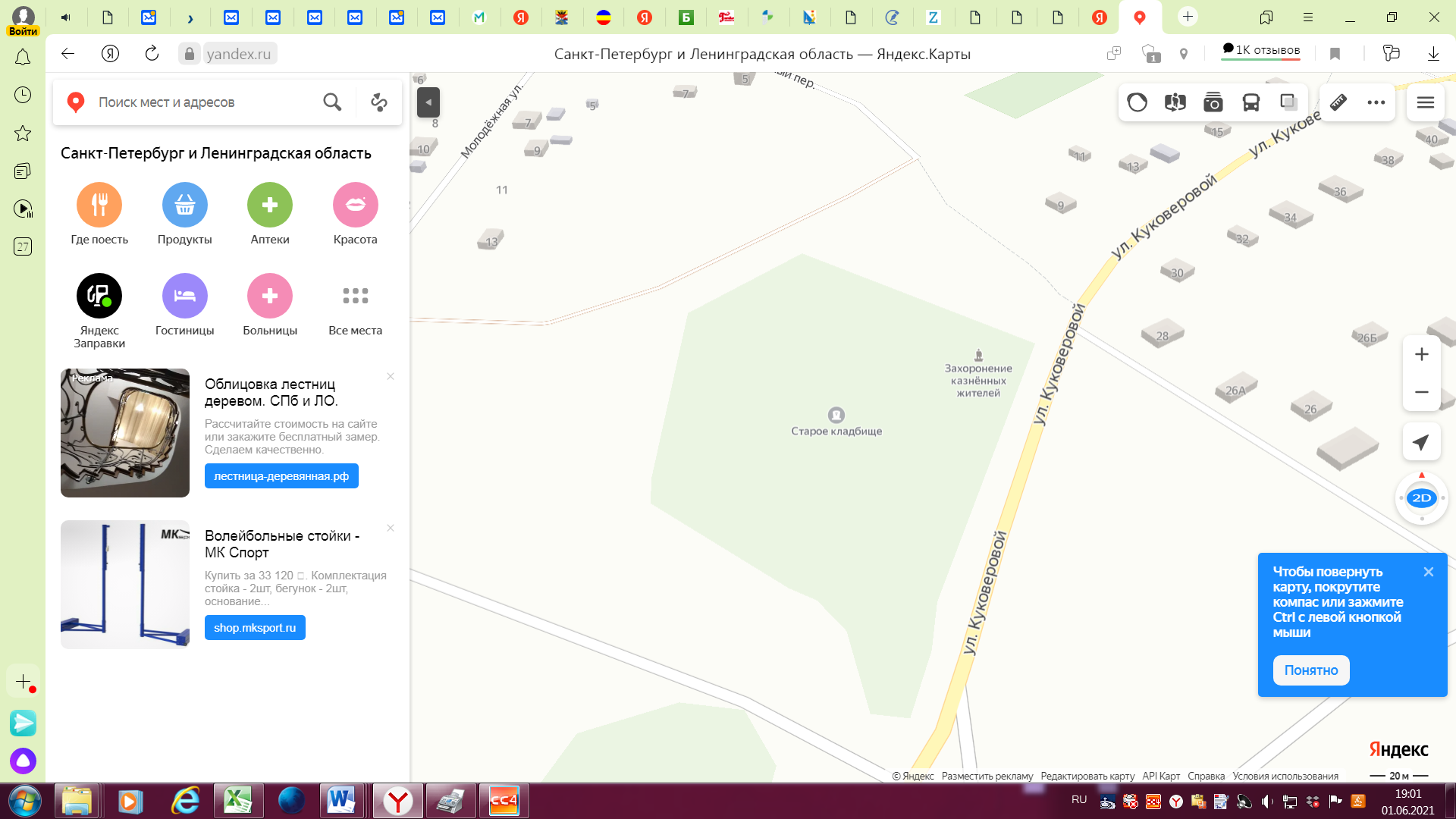 Схема захоронения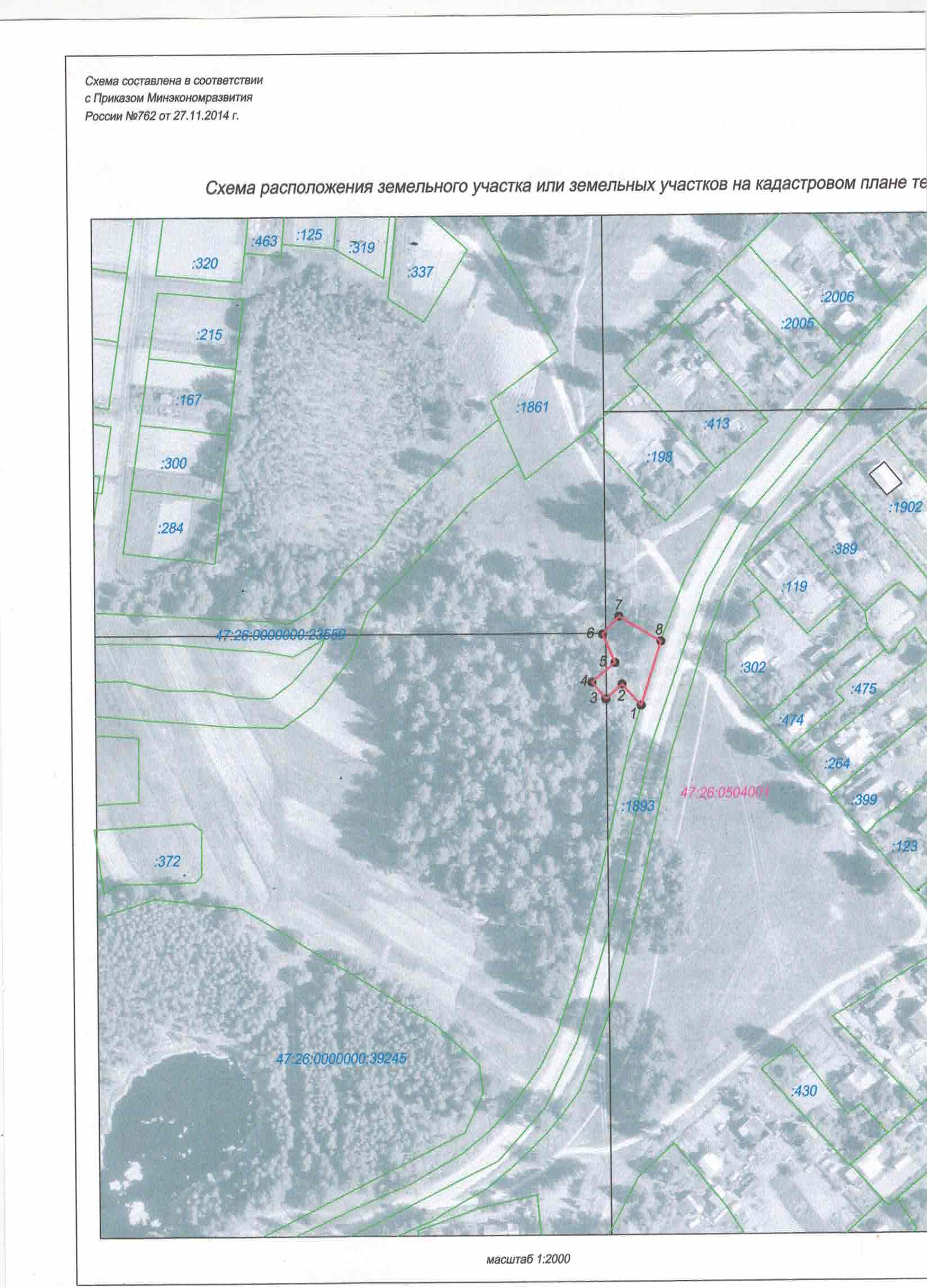 Схема фотофиксации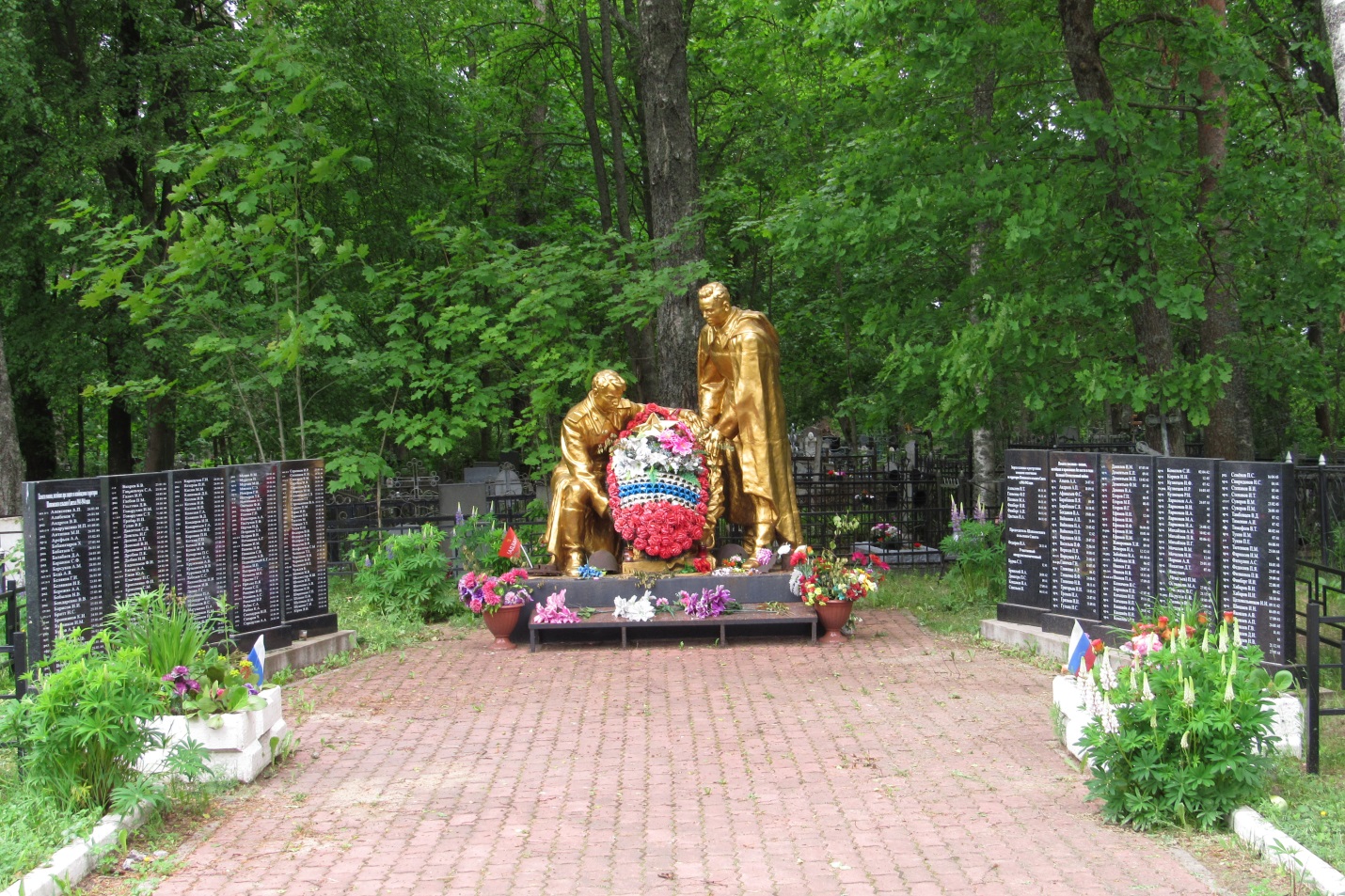 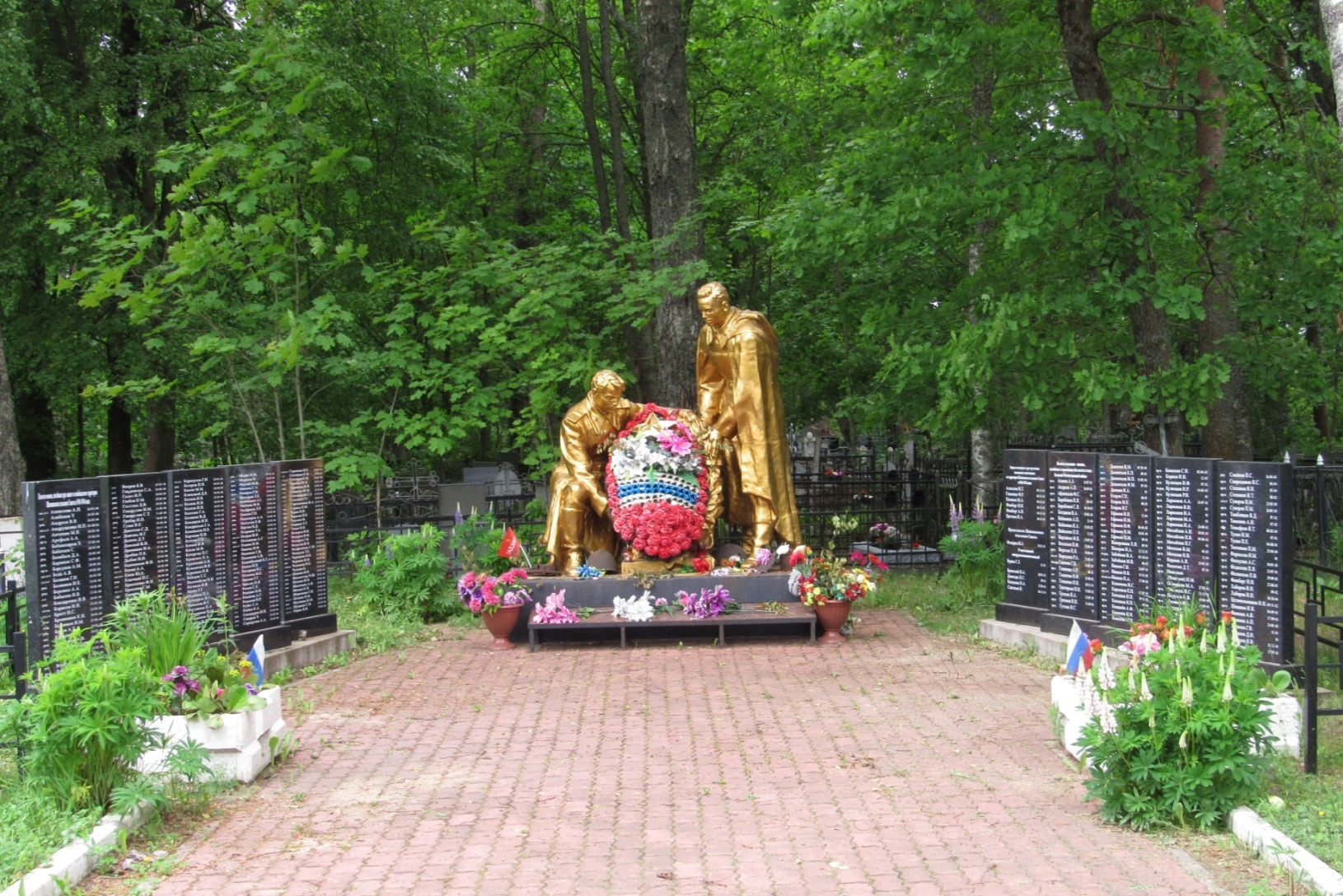 1 Памятник на братском захоронении советским воинов, погибших в 1941-1944 гг.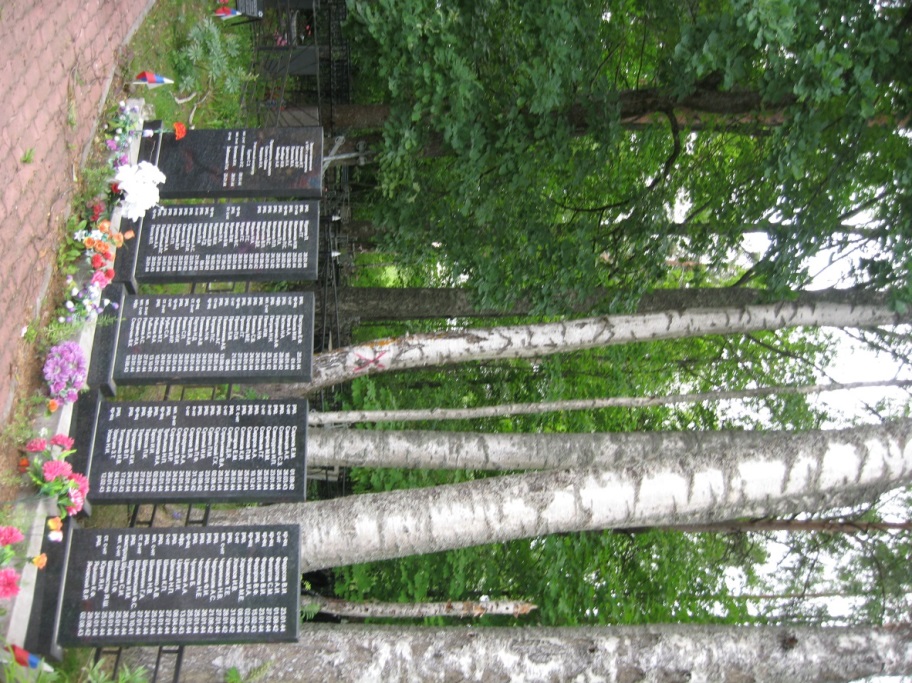 Мемориальные плиты с персональными сведениями о захороненных.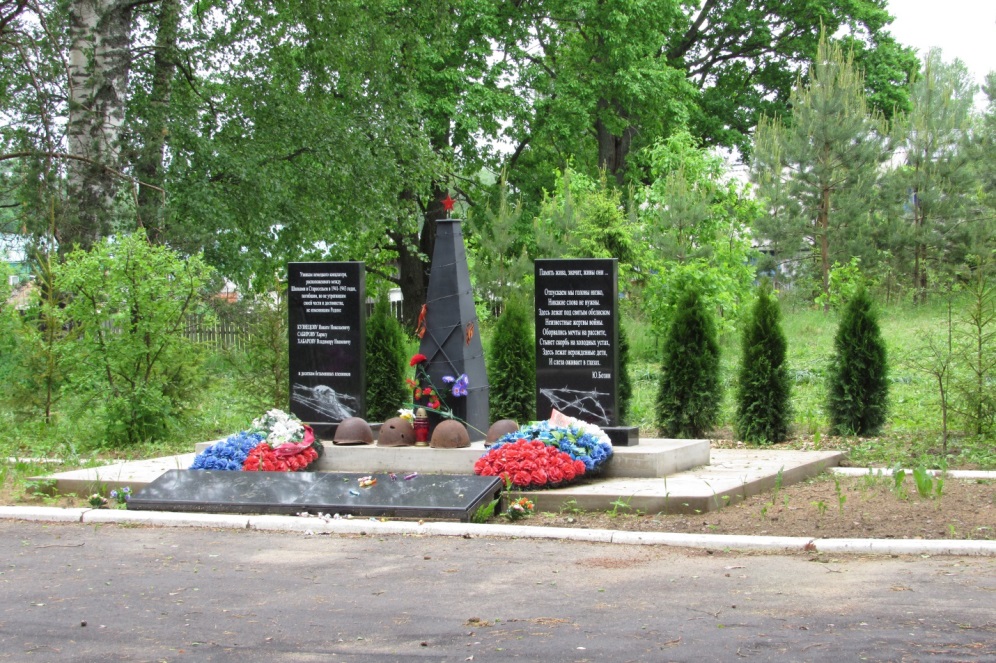 3.Памятник на братской могиле воинов, погибших в фашистском плену в годы Великой Отечественной Войны в районе д.Староселье.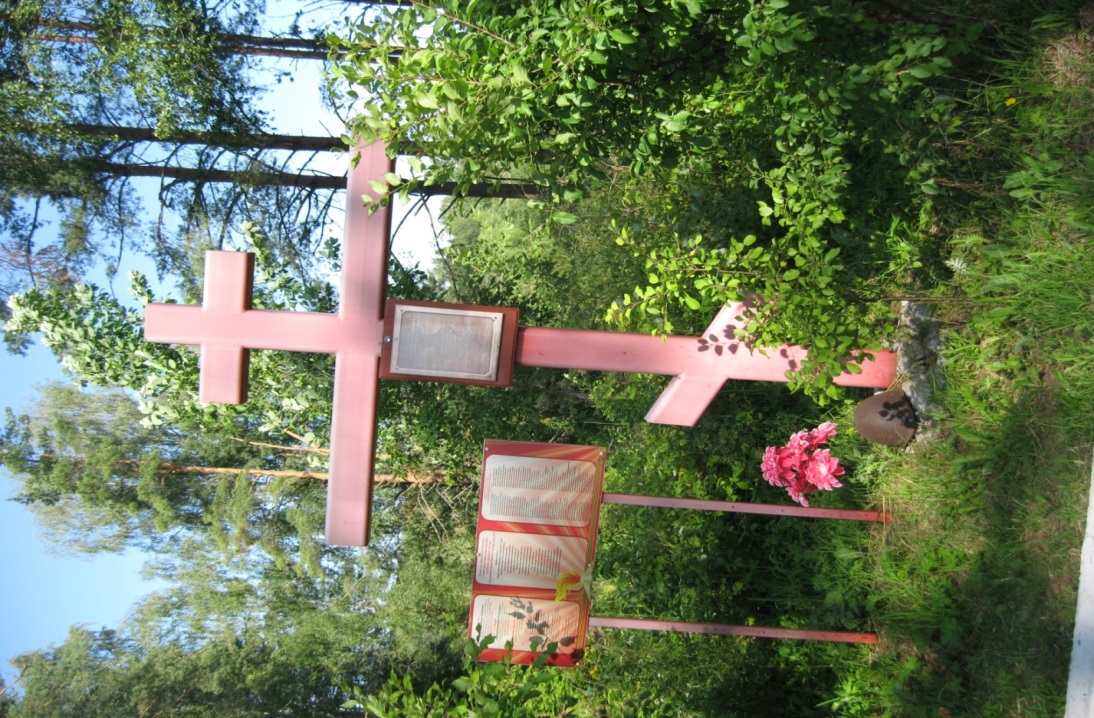 4 Памятный знак советским воинам, погибшимв немецком концлагере под Шапкамив 1941-1943 годахОбщий вид. Благоустройство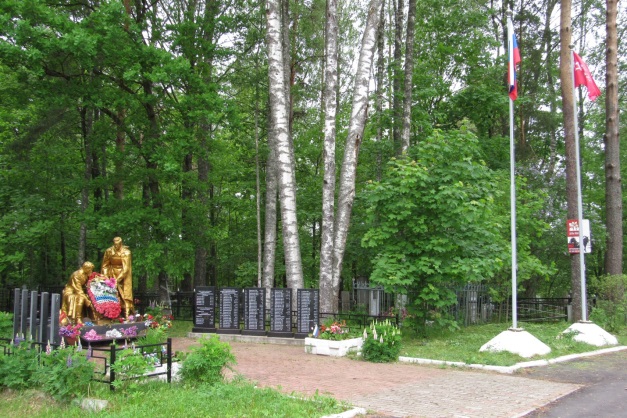 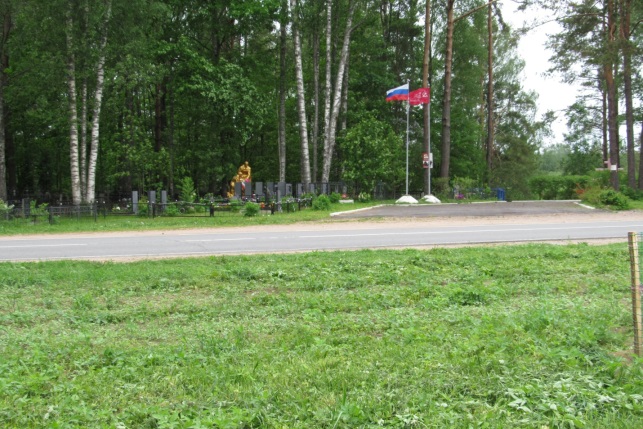 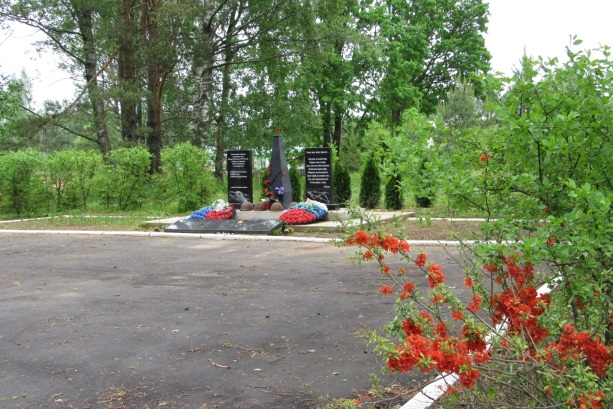 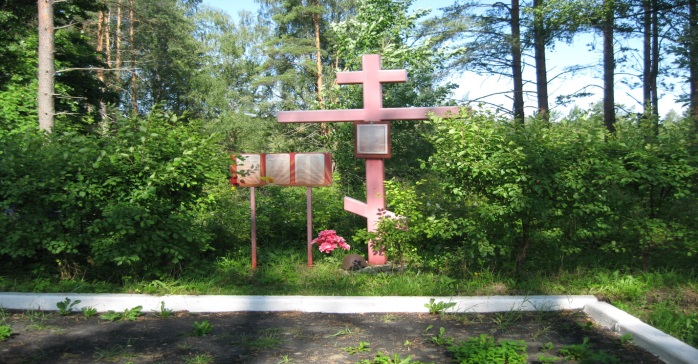 № п/пНаименование параметраХарактеристика параметра1НаименованиеБратское захоронение советских воинов, погибших в 1941-1944 гг.  2Адрес (местонахождение)Ленинградская область, Тосненский район, п.Шапкиул. Н. Куковеровой,  территория гражданского кладбища уч.23значение объектаистория объекта связана с периодом Великой Отечественной Войны в Ленинградской области, п.ШапкиВремя создания (возникновения)1944 (?) требует уточненияАвтор проектане установленДата и № документа о включении в единый государственный реестр объектов культурного наследия решение Ленобисполкома № 59-18 от 08.08.1950 Регистрационный номер объекта в едином  государственном реестре культурного наследия 471711180170005Кадастровый номер 47:26:0504001:2058Площадь674 кв.м.Учетная документация объекта- Решение Ленобисполкома № 59-18 от 08.08.1950 « Об отнесении объекта к памятникам истории и культуры»- Приказ комитета по культуре ЛО от 27.02.2019 № 02-03/19-119 « Об установлении границ территории и предмета охраны объекта культурного наследия регионального значения «Братское захоронение советских воинов, погибших в 1941-1944 гг.»  п.Шапки- Областной закон № 104-оз от 23.08.06 «Об утверждении перечней имущества, передаваемого от муниципального образования
Тосненский район Ленинградской области в муниципальную собственность муниципального образования Шапкинское сельское поселение Тосненского района Ленинградской области»- Паспорт воинского захоронения п. Шапки  от 2001 год- Постановление администрации Шапкинского сельского поселения Тосненского  района от 06.05.2019 № 58 «О перезахоронении останков погибших в годы Великой Отечественной Войны на территории Шапкинского сельского поселения Тосненского района Ленинградской области»№ п/пВидописаниеэлементы характеристики1Памятникскульптура двух воинов- постамент (бетон, окрашенный – цвет черный) - скульптура (бетон окрашенный –цвет золотистый)гранитная плита (гранит – цвет черный)2Братская могилаконфигурация - прямоугольникразмер захоронения 100 кв.м.3Мемориальные плитыплит с персональными сведениями о захороненныхколичество  - 10 штук (размер 1000*500*80 мм) гранит – цвет черный4Памятник на братской могиле воинов, погибших в фашистском плену в годы Великой Отечественной Войны в районе д.СтаросельеСтелла  на плите, две гранитные плитыСтелла  пирамидный формы (металл, цвет черный)Основание (бетон   окрашенный – цвет черный)Гранитные плиты на основаниях  (размер 1000*500*80 мм) гранитные плиты – цвет черный основание бетон5Памятный знаккрест с табличкойдеревянный цвет – терракотовый6Благоустройствобетонный бордюрзеленые насаждениямощение50 п.м.кустарники, туи, еликлинкерный кирпич, асфальт